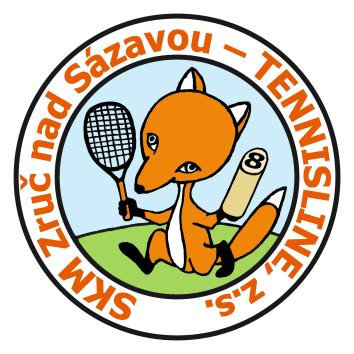 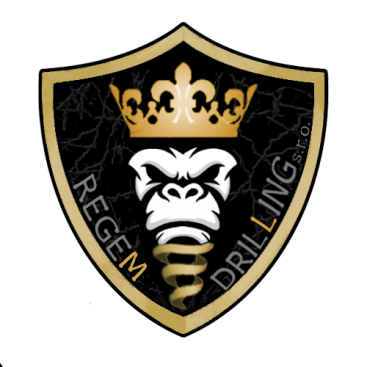 CZECH MÖLKKY MASTERS o 10.000 KčZruč nad Sázavousobota 4. 12. 2021, 9:30Místo konání: 	herna SKM Zruč, Sportbar U Gatěho, I. patro, Sad míruPořadatel:		SKM Zruč nad Sázavou – TENNISLINE, z. s.Přihlášky a informace:	mailem na adresu leos.fiala@volny.cz, uzávěrka 16. 11. 2021 ve 24:00Losování:	proběhne v úterý 23. 11. 2021 v 18:00 v klubovně SKM Zruč, bude zveřejněno na stránkách www.euromolkky.czStartovné:	se neplatíPozvaná družstva:	LOBE STAR (Zruč nad Sázavou, Praha), SEMTAMŤUK (Jablonec n. J.), 					TOMIRA (Bílovec), 13. MÖLKKA (Brno), SKM Zruč nad SázavouHrací systém:		tříčlenná družstva se střetnou každé s každým podle rozlosování na 4 vítězné hry, 		při stavu 3:3 utkání končí remízou, výhra 3 body, remíza 2 body, prohra 1 bod, 			nejlepší dvě družstva postoupí do fináleCeny:			vítězné družstvo obdrží pohár, nejlepší tři družstva medaile, finanční odměny 				1. místo 4.000 Kč, 2. místo 3.000 Kč, 3. místo 2.000 Kč, 4. místo 1.000 Kč www.euromolkky.cz